§12701.  Commissioner's authority over sanctuaries; management areas and access sites1.  Public use.  The commissioner may, pursuant to section 10104, adopt rules regulating hunting, fishing, trapping or other public use of any wildlife management area or wildlife sanctuary as designated in section 12706, subsection 1, except that a landowner may not be prohibited from operating any vehicle on land on which that person is domiciled.  Rules adopted pursuant to this subsection are routine technical rules as defined in Title 5, chapter 375, subchapter 2‑A.[PL 2003, c. 614, §9 (AFF); PL 2003, c. 655, Pt. B, §289 (AMD); PL 2003, c. 655, Pt. B, §422 (AFF).]2.  Natural products.  The commissioner may harvest and sell natural products of the land from land owned by the department and, if the land was purchased with federal aid funds, use the resulting revenue for land management, in accordance with federal aid guidelines.[PL 2007, c. 217, §1 (AMD).]3.  Trapping.  The commissioner may regulate the trapping of wild animals on wildlife sanctuaries or closed territories.[PL 2003, c. 414, Pt. A, §2 (NEW); PL 2003, c. 614, §9 (AFF).]4.  Fees.  The commissioner may establish reasonable fees for admission to the Maine Wildlife Park and the Steve Powell Wildlife Management Area at Perkins Township, Sagadahoc County, known as Swan Island and Little Swan Island.  Fees associated with the Steve Powell Wildlife Management Area must be deposited into a dedicated revenue account.  In addition to those fees, the commissioner may accept and deposit into the dedicated revenue account money from any other source, public or private.[PL 2007, c. 539, Pt. KKKK, §1 (AMD).]5.  Access sites to inland and coastal waters.  The commissioner may, pursuant to section 10104, subsection 1, adopt rules regulating public use of department-owned or department-maintained sites that provide public access to inland or coastal waters.  The commissioner may establish reasonable fees for use of these sites by members of the public as necessary to help defray the cost of routine maintenance and security.  Rules adopted pursuant to this subsection are routine technical rules as defined in Title 5, chapter 375, subchapter 2‑A.[PL 2003, c. 614, §9 (AFF); PL 2003, c. 655, Pt. B, §290 (AMD); PL 2003, c. 655, Pt. B, §422 (AFF).]SECTION HISTORYPL 2003, c. 414, §A2 (NEW). PL 2003, c. 414, §D7 (AFF). PL 2003, c. 614, §9 (AFF). PL 2003, c. 655, §§B289,290 (AMD). PL 2003, c. 655, §B422 (AFF). PL 2007, c. 217, §1 (AMD). PL 2007, c. 539, Pt. KKKK, §1 (AMD). The State of Maine claims a copyright in its codified statutes. If you intend to republish this material, we require that you include the following disclaimer in your publication:All copyrights and other rights to statutory text are reserved by the State of Maine. The text included in this publication reflects changes made through the First Regular and First Special Session of the 131st Maine Legislature and is current through November 1, 2023
                    . The text is subject to change without notice. It is a version that has not been officially certified by the Secretary of State. Refer to the Maine Revised Statutes Annotated and supplements for certified text.
                The Office of the Revisor of Statutes also requests that you send us one copy of any statutory publication you may produce. Our goal is not to restrict publishing activity, but to keep track of who is publishing what, to identify any needless duplication and to preserve the State's copyright rights.PLEASE NOTE: The Revisor's Office cannot perform research for or provide legal advice or interpretation of Maine law to the public. If you need legal assistance, please contact a qualified attorney.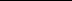 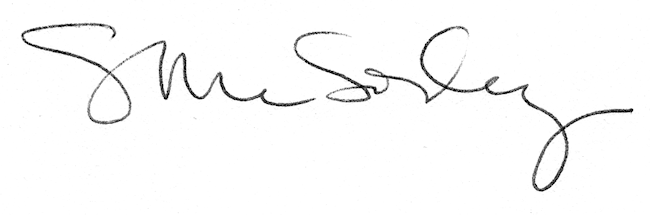 